تصحيح تمارين المراجعةكتاب 5: ص.86- 87-88-89 رقم1-2-3-4-5رقم 1:رقم2:رقم 3:هذانِ الأبوانِ يُكافحانِ ليحصُلَ ولداهما على الكسوة والطّعام والعلم، فاحترماهما.هؤلاء الآباءُ يُكافحونَ ليحصلَ أولادهم على الكسوة والطّعام والعلم، فاحترموهم.رقم 4:عدتُ... فوجدْتُ... وقد كساها... . - ادْنُ مني كي ترى ما معي. – لن ننتهي... . –ليعلُ... . – أنتِ أعطيتِ... لكنّهما تعيداهما لكَ بعد. – ادرسوا تنجحوا. – أنّهم يكافحون... كي يؤمنوا... . – انطلق... وبلغوها قبل... . – من تأنّى نال ما تمنّى... . – اصبرا كي تنالا ما تتمنّيانِ.رقم 5:تقولينَ: فعل مضارع مرفوع وعلامة رفعه ثبوت النّون لأنّه من الأفعال الخمسة، والياء ضمير متّصل مبني في محل رفع فاعل.أن: حرف نصب ينصب الفعل المضارع.تخافي: فعل مضارع منصوب وعلامة نصبه حذف النّون لأنُّه من الأفعال الخمسة، والياء ضمير متّصل مبني في محل رفع فاعل.لم: حرف جزم يجزم الفعل المضارع.أروِ: فعل مضارع مجزوم وعلامة جزمه حذف حرف العلّة من آخره، وفاعله ضمير مستتر فيه وجوبًا تقديره "أنا".سقى: فعل ماضي مبني على الفتحة المقدّرة على الألف للتّعذّر، وفاعله ضمير مستتر فيه جوازًا تقديره "هو".زرعْتُ: فعل ماضي مبني على السّكون لاتصاله بالتّاء المتحرّكة، والتّاء ضمير متّصل مبني في محل رفع فاعل.اروِ: فعل أمر مبني على حذف حرف العلّة من آخره، وفاعله ضمير مستتر فيه وجوبًا تقديرهُ "أنتَ".كي: حرف نصب ينصب الفعل المضارع.ينامَ: فعل مضارع منصوب وعلامة نصبه الفتحة الظّاهرة على آخره.‏‏        مدرسة دومينيكان لسيدة الداليفراند عاريا- لبنانالصّف الخامس الأساسينيسان الأسبوع الأوّل                  الاسم: ...............................   أ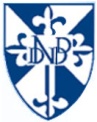 الأفعال الماضيةعلامات بنائهاأحببتُهالسّكونمنعَتْنيالفتحة الظاهرةنشأتْالفتحة الظّاهرةتنشقْتُهاالسّكونكبرتُالسّكوننزلتُالسّكونالأفعال المضارعة المرفوعةعلامات رفعهاتحبُّالضّمة الظّاهرةأريدكَالضّمة الظّاهرةنريدكمالضّمة الظّاهرةنتمنّىالضّمة المقدّرةيفيدناالضّمة المقدّرةيقنعونكثبوت النّونيُحبّبونثبوت النّونالأفعال المضارعة المنصوبةعلامات نصبهاتُحِبَّهُالفتحة الظّاهرةتسبحواحذف النّونتنعمواحذف النّونالأفعال المضارعة المجزومةعلامات جزمهنسبحالسّكونننعمالسّكونأرحذف حرف العلّةيَحُلْالسّكونالمضارع المرفوعسبب رفعهالمضارع المنصوبسبب نصبهالمضارع المجزومسبب جزمهيستمعونلم يسبق الفعل حرف نصب ولا حرف جزميفعلسُبِقَ بلننُعْلِسُبِقَ بلام الأمريخبرهملم يسبق الفعل حرف نصب ولا حرف جزمتأكلسُبِقَ بلنتتوانَسُبِقَ بلا النّاهيةيتلهّونَلم يسبق الفعل حرف نصب ولا حرف جزمنتعبَسُبِقَ بلنتغمسسُبِقَ بلملم يسبق الفعل حرف نصب ولا حرف جزمنترقّىسُبِقَ بكييكافحواسُبِقَ بلملم يسبق الفعل حرف نصب ولا حرف جزمتعمليسُبِقَ بأنيبلغواسُبِقَ بلملم يسبق الفعل حرف نصب ولا حرف جزمتناضلاسُبِقَ بأن